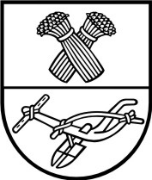 			 ProjektasPANEVĖŽIO RAJONO SAVIVALDYBĖS TARYBA SPRENDIMASDĖL ILGALAIKIO MATERIALIOJO TURTO PERDAVIMO  2023 m. kovo 30 d. Nr. T-Panevėžys  	Vadovaudamasi Lietuvos Respublikos vietos savivaldos įstatymo 16 straipsnio 4 dalimi, Lietuvos Respublikos viešųjų įstaigų įstatymo 10 straipsnio 1 dalies 8 punktu, remdamiesi Viešosios įstaigos Panevėžio rajono savivaldybės poliklinikos įstatais, patvirtintais Panevėžio rajono savivaldybės tarybos 2021 m. sausio 21 d. sprendimu Nr. T-9 „Dėl viešosios įstaigos Panevėžio rajono savivaldybės poliklinikos įstatų patvirtinimo“, ir atsižvelgdama į viešosios įstaigos Panevėžio rajono savivaldybės poliklinikos 2023 m. kovo 9 d. raštą Nr. S-726 „Dėl viešosios įstaigos Panevėžio rajono savivaldybės poliklinikos turto perdavimo“, Savivaldybės taryba n u s p r e n d ž i a:1. Sutikti, kad viešoji įstaiga Panevėžio rajono savivaldybės poliklinika (kodas 302705738) nuosavybės teise valdomą ilgalaikį materialųjį turtą perduotų viešosios įstaigos Greitosios medicinos pagalbos tarnybos (kodas 235042580) nuosavybėn pagal priedą.2. Įgalioti viešosios įstaigos Panevėžio rajono savivaldybės poliklinikos vyr. gydytoją pasirašyti perdavimo ir priėmimo dokumentus dėl turto, nurodyto šio sprendimo 1 punkte, perdavimo.3. Nustatyti, kad šis sprendimas įsigalioja nuo 2023 m. liepos 1 d.Panevėžio rajono savivaldybės tarybos2023 m. kovo 30 d. sprendimo Nr. T-..priedasPERDUODAMO ILGALAIKIO MATERIALIOJO TURTO SĄRAŠAS___________________PANEVĖŽIO RAJONO SAVIVALDYBĖS ADMINISTRACIJOSEKONOMIKOS IR TURTO VALDYMO SKYRIUSPanevėžio rajono savivaldybės tarybaiSAVIVALDYBĖS TARYBOS SPRENDIMO „DĖL ILGALAIKIO MATERIALIOJO TURTO PERDAVIMO“ PROJEKTO AIŠKINAMASIS RAŠTAS 2023 m. kovo 15 d.Panevėžys	1.  Sprendimo projekto tikslai ir uždaviniai	Nuo 2023 m. liepos 1 d. įsigalios teisės aktų pakeitimai, kurie reglamentuoja ir greitosios medicinos pagalbos paslaugų teikimą. Teisės aktuose numatyta, kad šias paslaugas teiks viena įstaiga. Atsižvelgus į tai, VšĮ Panevėžio rajono savivaldybės poliklinikoje bus nutraukta greitosios medicinos pagalbos veikla, panaikinamas Greitosios medicinos pagalbos skyrius. Dėl to turtas, naudojamas teikiant greitosios medicinos pagalbos paslaugas, taps šiai įstaigai nebereikalingas. Sprendimo projektu siūloma sutikti, kad viešoji įstaiga Panevėžio rajono savivaldybės poliklinika nuosavybės teise valdomą turtą perduotų viešosios įstaigos Greitosios medicinos pagalbos tarnybos nuosavybėn.	2. Siūlomos teisinio reguliavimo nuostatos	Lietuvos Respublikos vietos savivaldos įstatymo 16 straipsnio 4 dalias numato, kad  jeigu teisės aktuose yra nustatyta papildomų įgaliojimų savivaldybei, sprendimų dėl tokių įgaliojimų vykdymo priėmimo iniciatyva, neperžengiant nustatytų įgaliojimų, priklauso Savivaldybės tarybai. Lietuvos Respublikos viešųjų įstaigų įstatymo 10 straipsnio 1 dalies 8 punktas reglamentuoja, kad visuotinis dalininkų susirinkimas priima sprendimą dėl viešajai įstaigai nuosavybės teise priklausančio ilgalaikio turto perleidimo. 	3. Laukiami rezultatai	Perdavus turtą bus užtikrinamas greitosios medicinos paslaugų teikimo tęstinumas ir nepertraukiamumas. 	4. Lėšų poreikis ir šaltiniai	Nėra.	5. Kiti sprendimui priimti reikalingi pagrindimai, skaičiavimai, paaiškinimaiNėra.Skyriaus vedėja                                                                                           Aldona ČiegytėEil. Nr.Perduodamo turto pavadinimasKiekis (vnt.)Inventoriaus Nr. Turto vieneto įsigijimo vertė (Eur)Turto vieneto likutinė vertė 2023-03-31 (Eur)Stūmoklinis kompresorius1139650598,070,29Plovimo įrenginys1140393521,320,29Mini šaldytuvas (integruotas)1139661289,620,29Televizorius Philips LED1140700347,250,29Alkotesteris 1139506854,380,29Stuburą fiksuojanti lenta 1140280455,570,29Tirpalų pašildymo krepšys „Energy Heting“ 1140736446,1165,49Transportiniai neštuvai 11407622 673,86416,09Neštuvų pagrindas CHarriot A15011407633 315,16515,84Tirpalų pašildymo krepšys „Energy Heating“ 1140764446,1169,59Švirštinis siurblys SEP-10plus1140773943,80174,28Elektrokardiografas AsCARD Mr. Grey11409231 270,05604,06Elektrokardiografas AsCARD Mr. Grey11409511 270,50731,02Elektrokardiografas AsCARD Mr. Grey11409521 270,50731,02Dezinfekatorius Micro-Nobulizer99MB11410716 776,005 195,32Transportinis DPV aparatas E700114108210 744,808 237,76Siurbiklis (atsiurbėjas) OB 10001141109899,03734,04Siurbiklis (atsiurbėjas) OB 10001141110899,03734,04Spinta (600x600x2000h) 1139605330,010,29Drabužių spinta (700x500x2100h)1139610348,870,29Drabužių spinta (700x500x2100h)1139611348,870,29Drabužių spinta (700x500x2100h)1139612348,870,29Drabužių spinta (700x500x2100h)1139613348,870,29Spinta su lenta 1139614348,870,29Spinta (600x600x2000h)1139615330,010,29Uždara spinta (775x450x2070h)1139623358,820,29Virtuvinė spintelė (200x600x820)11396621 030,420,29Spinta 1140703361,7446,19Adatinis spausdintuvas EPSON1140878621,941,00Gaivinimo sistema 114072917 522,012 565,69Kardiografas P80 Basic su krepšiu11407741 908,15351,40Defibriliatorius su monitoriumi Lifepak 15114081034 654,406 704,75Švirkštinė pompa1140865943,80370,42Defibriliatorius su monitoriumi Lifepak 15114086634 654,4013 573,66Elektrokardiografas P8011408671 911,80749,24Portatyvinis dirbtinės plaučių ventiliacijos aparatas11408682 904,001 137,93Atsiurbėjas OB 10001140875787,71309,32Gaivinimo sistema114090917 520,807 593,00Minkštas kampas „Nendrė“1140882870,00312,32Defibriliatorius - monitorius su kardiostimuliatriumi Lifepak15114097524 502,5015 110,32Iš viso:176 978,026 7038,14